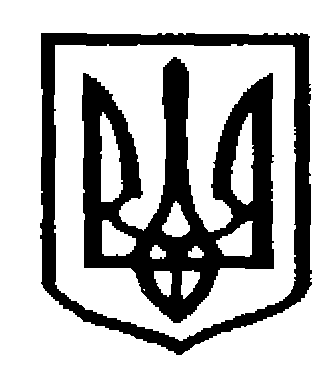 У К Р А Ї Н АЧернівецька міська радаУПРАВЛIННЯ   ОСВIТИвул. Героїв Майдану, 176, м.Чернівці, 58029 тел./факс (0372) 53-30-87,  E-mail: osvitacv@gmail.com. Код ЄДРПОУ №02147345Про участь у семінарі – практикумі педагогічних працівників  Управління освіти міської ради повідомляє,   що   15 лютого 2023 року о 15.00 відбудеться  семінар-практикум «Вплив психоактивних речовин на  здоров’я підлітків»  у рамках Всеукраїнського проєкту «Спеціаліст з безпеки в освітньому середовищі». Організаторами семінару-практикуму є спеціаліст з безпеки в освітньому середовищі  Тіміш Р.Я., КУ «Міський центр професійного розвитку педагогічних працівників» ЧМР, відділ (оперативних розробок та оперативної роботи) управління боротьби з наркозлочинністю в Чернівецькій області ДБН НПУ та сектор ювенальної превенції відділу превенції Чернівецького РУП ГУНП в Чернівецькій області. До участі запрошуються класні керівники 5-11 класів закладів загальної середньої освіти.Захід проводиться ОЧНО на базі Чернівецького багатопрофільного ліцею № 4 (вул. Небесної Сотні, 18 А).  Попередня реєстрація учасників за покликанням https://forms.gle/z3edTBuG95WMrBc16Учасники вебінару  зможуть отримати сертифікат про підвищення кваліфікації на 3 години / 0,1 ЄКТС.           Просимо довести до класних керівників 5-11 класів інформацію про проведення заходу з метою подальшої їх участі у ньому.Начальник управління                                                          Ірина  ТКАЧУК   Ганна Воробець 53 23 6210.02.2023 №01-31/276                             Керівникам закладів загальної середньої освіти